請求書平成 yy年mm月dd日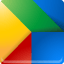 下記の通り請求致します。